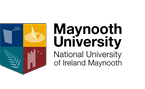 Professional Master of Education Year 1 (2022-23) Request for school placementNameAddressPhone NumberTeaching Subject(s)School Placement DaysThursday & FridaySemester 14 classes per week (40 mins)or3 classes per week (1 hour)Block – January 202310 classes per week (40 mins)or8 classes per week (1 hour)Semester 28 classes per week (40 mins)or6 classes per week (1 hour)